IZLET!!!LETO JE KRATKO, ŽIVLJENJE JE SLADKO,ČAS PREHITRO MINE, PODARJA NAM  SPOMINE.KER SO NAM LANSKI ŽE MALO ZBLEDELIBOMO V ROGAŠKO SLATINO PO NOVE POHITELI!Odhod : v sredo 6.6.2018 po zajtrku Smer: Rogaška Slatina – kava, sprehod, malica..., - obisk doma starejših Poljčane...piknik kosilo – vrnitev domov 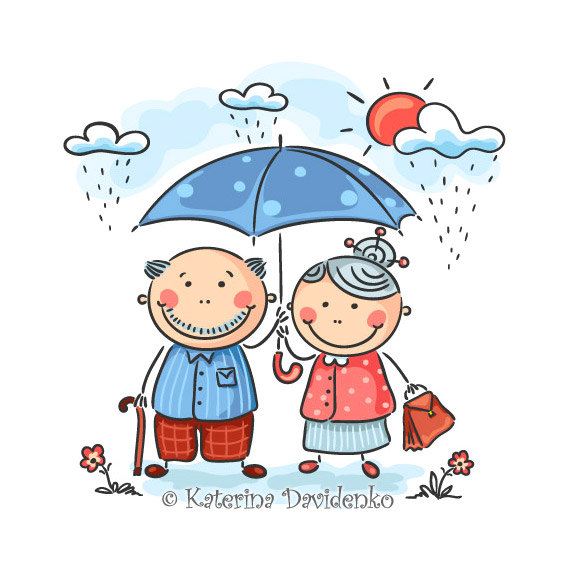 Informacije: Darja Okleščen 051 691 178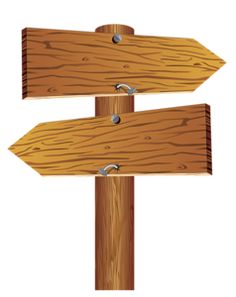 ROGAŠKA SLATINAMGC BISTRICA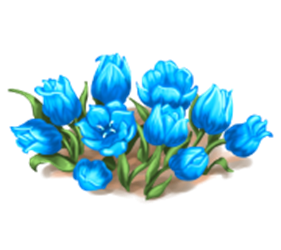 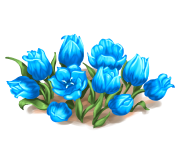 